	Clients Details Client consents to referral YES [            ]    NO [           ]Client Name:            __________________________________________________________________________D.O.B.                      _________________ Phone No:  ______________________________ (Are we OK to contact on this number Y or NAddress:                   __________________________________________________________________________		       __________________________________ (Are we OK to send info to this address? Y or NOther contactInformation:              __________________________________________________________________________GP (NHS No.):         __________________________________________________________________________Substance use(Current frequency & Amount):               __________________________________________________________________________                                 __________________________________________________________________________Reason for referral:  __________________________________________________________________________                                 __________________________________________________________________________Previous access toservices:                  __________________________________________________________________________                                __________________________________________________________________________Please attach any information or documentation you feel will help us to have a better understanding of the person you are referringReferrers Details (to complete if referring for someone else)ONCE COMPLETED PLEASE RETURN TO 
humankind.starsnorth@nhs.net  01782 639856    humankind.starswest@nhs.net   01785 270080humankind.starseast@nhs.net    01283 741053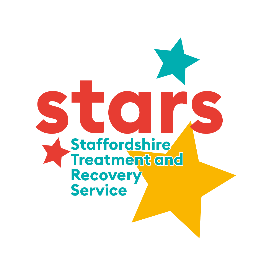 PLEASE DETAIL ANY CONCERNS-YES NOIF YES PLEASE GIVE DETAILSPregnancy or pregnant  partnerViolence including domestic violencePhysical health / disabilityMental healthSuicide / self harm concernsIV drug useChild safeguardingAdult safeguardingAny other relevant concernReferee Name:Referee Name:Date:Organisation:Organisation:Phone No:E-Mail Address: